Aileen Wright English Catholic SchoolSeptember Newsletter 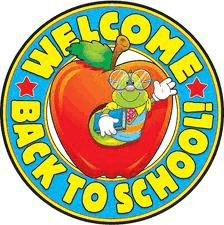 WELCOME BACKI hope that everyone had a great summer vacation! It is great to be back together again. To our returning families, it is an honour to be able to continue working with you and your children. To our new families, welcome! We are blessed to have you join our Catholic School Family. I am excited for the upcoming 2017- 2018 academic year knowing that it is going to be filled with growth and learning. I am pleased to introduce you to our staff for this year. 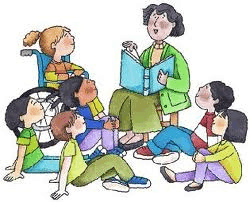 AWECS STAFFJK/K- Mike CarusoGrade 1/ 2- Rosemary RossoGrade 3/4- Tamara JonesGrade 5/6- Jennifer GouletGrade 7/8- Scott TracyFrench/Music- Pauline SterlingResource- Anne RanosztayEducational Assistants- Claire Viau, Barb ShallowSecretary- Margaret CourvilleCustodians- Gaston Romain, Shirley IserhoffLunch Room Supervisor- Melissa CheffINSTRUCTIONAL DAY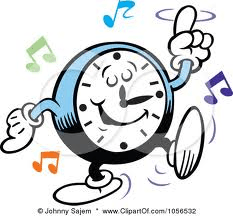     8:45 am- Classes Start   9:55 am- Morning Recess 11:30 am-12:30 pm- Lunch   1:50 pm- Afternoon Recess  3:15 pm- DismissalPlease note that morning supervision only starts at 8:30 am.HOME SCHOOL COMMUNICATION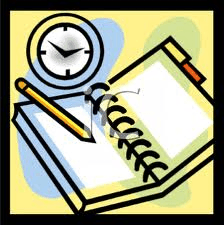 Please utilize your child’s agenda as it facilitates and encourages home school communication. Please check your child’s agenda nightly and send pertinent messages to your child’s teacher through their agenda. SCHOOL UNIFORMSIt is imperative to note that school uniforms are mandatory. The proper school uniform consists of a blue top purchased through     Y & S and black bottoms. Every Friday is Dress Down Day!!!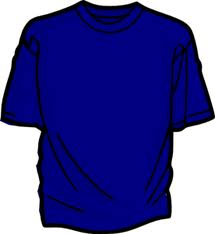 SNACK AND BREAKFAST PROGRAMIt is important to note that our nutrition programs don’t start until October 2017. Please ensure that you pack ample snacks and a lunch for your child. We are also encouraging healthy eating throughout the school. Just a friendly reminder that we are peanut free school.  More information to come…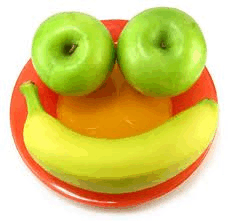 PIZZA DAYPizza Day will be on the last Friday of the Month being noted on your September Calendar. 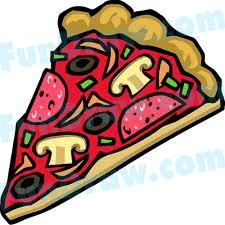 INSTRUCTIONAL FOCUS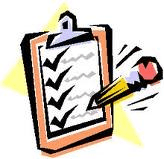 As a Catholic School Community, we are continuing our work with critical thinking.  In Literacy, our focus is linking reading and writing starting with Recount Writing. In Mathematics, we will be starting the year with Number Sense and Numeration. SCHOOL OFFICEIt is very much appreciated if you could call the school if your child is going to be absent and/or if there are any changes to their regular school day. Advanced notice ensures the safety of our students. 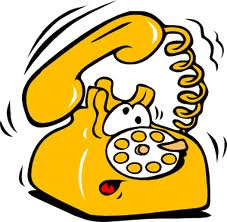 FORMSJust a friendly reminder to return your child’s completed information and permission forms to school as soon as possible. It is imperative that our records are updated and accurate. HELPFUL HINTS AND TIPSPlease ensure that your child arrives to school on time ready for learning.A good night’s sleep is essential to concentrationHealthy eating helps children learn their best Please utilize your child’s agenda on a daily basisAs always, your support and understanding are greatly appreciated. Please don’t hesitate to contact the school if you have any questions and/or concerns. Yours in Catholic Education, Andrea IserhoffPrincipal	      